Today’s ServiceFeb 10, 2019Call to Worship                                                                                                                                                                                        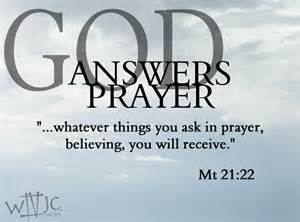 Hymn AnnouncementsPrayer RequestsMusicSermonOffering From the Pastor When the Bible speaks of "walking," it often refers to a lifestyle.  To walk with God means we choose to glorify Him in every way we can, regardless of personal cost. And there is a cost. Walking with God also means we cannot also walk with evil people as companions (Ps. 1:1-3). We choose the narrow road over the broad way to destruction (Mt. 7:13-14). We don't live to please our sinful flesh (Rm. 13:14). We seek to eliminate from our lives everything that does not enhance our walk with Him (Heb. 12:2).  We can walk in the ways of the world as well (2 Kings 8:27; Eph. 2:2; Col. 3:7) which proves a repudiation of God (James 4:4-5).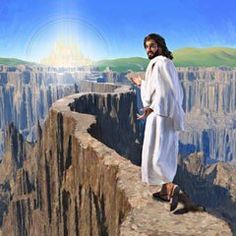 Pastor TonyChurch InformationLast Week’s giving:       $     1,980           Month to date:      $    1,980Weekly Goal:                 $        875	        Previous month:   $     4,0532019 Weekly Average: $    1,207           Monthly Goal:       $     3,500EldersTony Raker (Pastor)..……………………...........     tonyraker@yahoo.comDelmas (Moe) Ritenour   …………………………..  moemar@shentel.net Finance:  Anthony Sinecoff…………………………..  sinecoff@gmail.com                 Linda Fraley ………………………………..  lindaf12@shentel.net Media:  Rob Moses & Scott TuckerBulletin: Rob Moses ……………….  admin@graceevfreechurchva.org Breakfast: Tammy Copeland ……….…tammyscopeland@gmail.comAdult Sunday School 9:45 am……………………………………..  Linda Fraley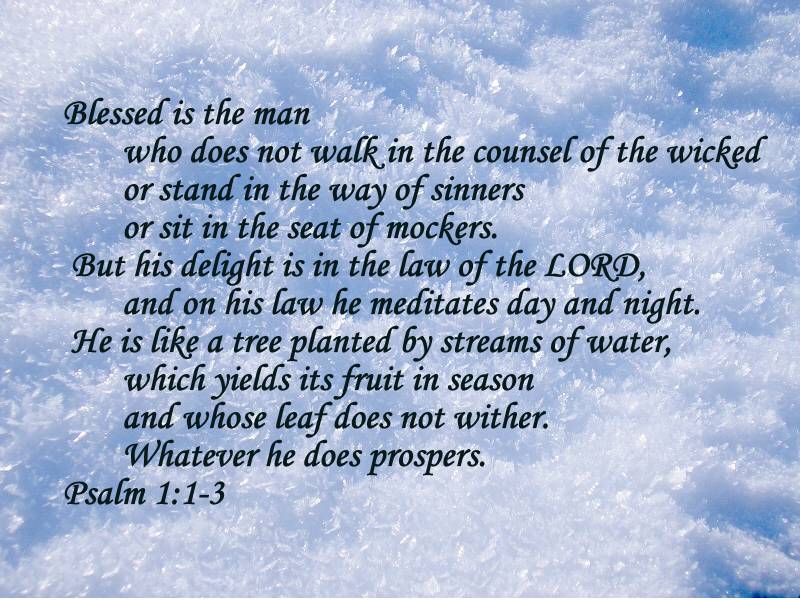 Grace Evangelical Free Church718 E Queen Street, Strasburg, VA 22657,     540-465-4744 msg ph  https://graceevfreechurchva.orgPlease turn off or mute cell phonesNotes: 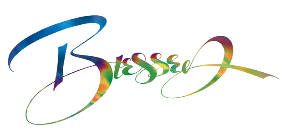 Next Breakfast is February 16th.God helps those who help others  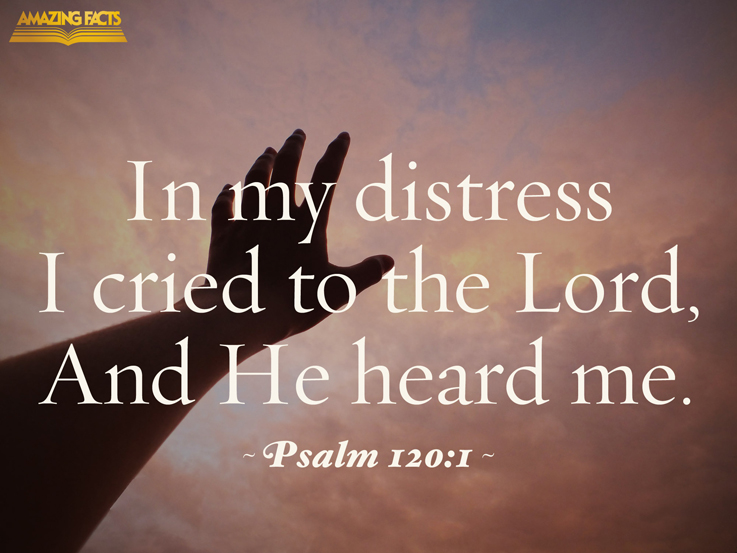 